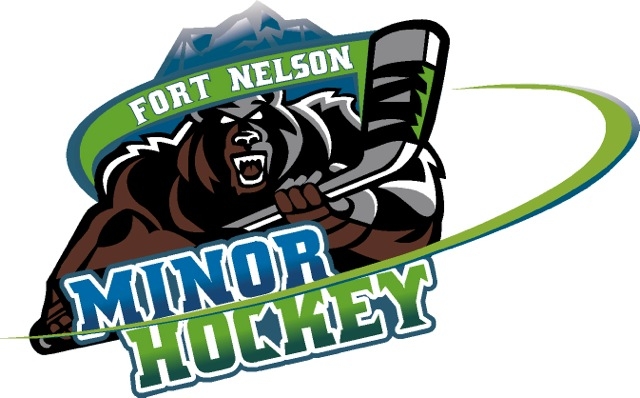 Call to OrderIn Attendance			AbsentHeather Robinson			Kai PotterShastine Fischer			Ashley BouvetteLaura Graham			Lisa RowleyHeather Eling			Shawna WarkKatina Vatcher			Harrison DickieLinda Foote				Holly LerouxTheresa Olkh			Janelle BadineCarla Noble				Nicole AshdownCarrie Hawryluk			Melissa MurrinBrenda Enax			Ericka MastroianniNotes recorded by Heather Robinson1. 7:02 PM Opening/Call to order by Heather Robinson2.    Acceptance of  previous meeting minutes from March 7 2019 1st Katina Vatcher2nd Brenda Enax3.    Executive ReportsPresident - Kai - AbsentVice President - VACANTTreasurer - Katina - : Raffles : 1st raffle - $6990.00	 2nd raffle - $1200.00$72119.24 In General account as of the end of February$14797.79 In Gaming account: Over budget on Ice by $5500.00: Reffing cost up from last year: Coordinators need to ask for surplus of funds and what they will use It for and board approvalSecretary - Ashley - AbsentHead Coach - Harrison  - Absent, but forwarded report.: Will have Coach 2 post tasks handed to Kai Potter and Heather RobinsonHead Referee - VACANT Risk Manager - Shastine - : First Aid kits need to be upgraded to a Level 3: 2 kits per divison: 2 extra kits to have on hand: $49.00 per kit to be upgraded: Use the $1000.00 that Is budgeted for safety equipment to do the upgradesRegistrar - Heather - Nothing to reportPublicity - Laura - : Put AGM in the paper and run for 2 weeks before AGM to be heldIce Coordinator - Lisa R - Absent : Ice users meeting April 10.: Shastine to attend with LisaGaming Coordinator - Holly - AbsentFundraiser - Janelle - Absent.Equipment Manager - Linda - Nothing to report4.    Division coordinator reports- Pre-novice - Nicole - Absent- Novice - Heather/Theresa - : Each player received a T-shirt: Negative feedback about separate awards parties- Atoms - Melissa/Carrie -: all Atoms players received hoodies- Pee Wee - Ericka - : Awards went well, but negative feedback about separate parties- Bantam - Brenda - : Awards banquet went well : Save On Foods to have a team party April 6: CMP to have a team party April 27 at Firehall- Midget - Carla -: Great year: 3 midget player were out for the season due to Injury: Negative feedback about separate parties- Girls - Shawna - Absent5.    Discussed holding the AGM on May 1, 2019.  Date was changed after meeting to April 25.  As per Constitution and Bylaws AGM needs to be held before May 1. Heather sent an email to all executive with the change.